モーターの回る向きを調べるモーターの回る向きをかえるには，どうすればよいでしょうか。＿＿＿＿＿＿＿＿＿＿＿＿＿＿＿＿＿＿＿＿＿＿＿＿＿＿＿＿＿＿＿＿＿＿＿＿＿＿＿かん電池の向きを入れかえて，モーターの回る向きを調べてみましょう。下の図の（　）の中にプロペラの回る向きを〇印でかきましょう。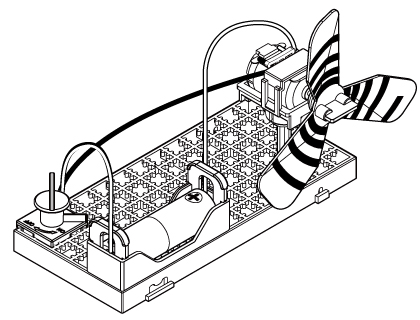 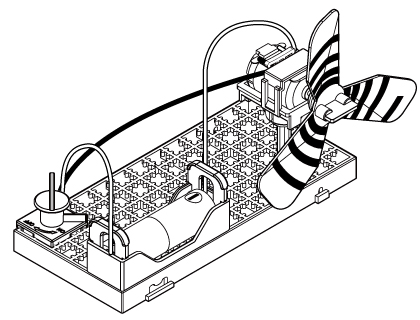 かん電池の向きを反対にすると，モーターの回る向きが（　　　　　　）になる。回路に流れる電気のことを（　　　　　　）といい，（　　　　　　）には向きがある。